Publicado en Zaragoza el 23/05/2019 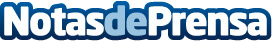 Jugar nunca había sido tan cómodo con una silla gaming, por sillasgaming.infoLos videojuegos son un sector que está en auge y cada año crece más y más. Es tal el fanatismo que muchas empresas se han lanzado a diseñar otros accesorios para jugadores como las sillas gamingDatos de contacto:LaraNota de prensa publicada en: https://www.notasdeprensa.es/jugar-nunca-habia-sido-tan-comodo-con-una Categorias: Imágen y sonido Telecomunicaciones Consumo Innovación Tecnológica Gaming http://www.notasdeprensa.es